PENNSYLVANIA PUBLIC UTILITY COMMISSIONHarrisburg, PA  17105-3265Missy Knecht						:							:	v.						:		C-2014-2434285							:PECO Energy Company				:FINAL ORDER		In accordance wit te provisions of Section 332() of te Public Utility Code, 66  C.S. §332(h), the decision of Administrative Law Judge Cynthia Williams Fordham dated February 6, 2015, has become final without further Commission action; THEREFORE,IT IS ORDERED:1.	That the complaint filed by Missy Knecht against PECO Energy Company at Docket No. C-2014-2434285 is dismissed with prejudice.2.	That the Respondent’s Motion to Dismiss is granted.3.	That this case be marked closed. 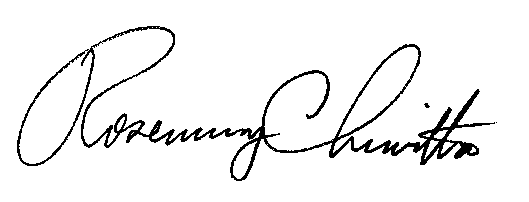 							BY THE COMMISSION,							Rosemary Chiavetta							Secretary(SEAL)ORDER ENTERED:  April 23, 2015